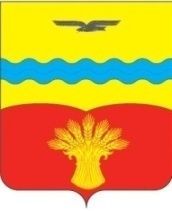 АДМИНИСТРАЦИЯ  МУНИЦИПАЛЬНОГО  ОБРАЗОВАНИЯ КИНЗЕЛЬСКИЙ СЕЛЬСОВЕТ  КрасногвардейскОГО районА  оренбургской ОБЛАСТИП О С Т А Н О В Л Е Н И Ес. Кинзелька12.03.2021                                                                                                                                     № 23-п  О внесении изменений в постановление администрации муниципального образования Кинзельский сельсовет Красногвардейского района Оренбургской области от 15.12.2020 года № 178-п  «О  подготовке документации по планировке территории (проект планировки территории и проект межевания территории) для проектирования и строительства объекта АО «Оренбургнефть»: 6510П «Строительство инфраструктуры для запуска скважин ГТМ 2020-2021 гг. (РИТС-1) 2 этап строительства. Скважины №№ 7,423 Родинского месторождения» на территории муниципального образования Кинзельский сельсовет Красногвардейского района Оренбургской области»В соответствии с Уставом муниципального образования Кинзельский сельсовет Красногвардейского района Оренбургской области:1. Внести в постановление администрации муниципального образования Кинзельский сельсовет Красногвардейского района Оренбургской области от 15.12.2020 года № 178-п  «О  подготовке документации по планировке территории (проект планировки территории и проект межевания территории) для проектирования и строительства объекта АО «Оренбургнефть»: 6510П «Строительство инфраструктуры для запуска скважин ГТМ 2020-2021 гг. (РИТС-1) 2 этап строительства. Скважины №№ 7,423 Родинского месторождения»  на территории муниципального образования Кинзельский сельсовет Красногвардейского района Оренбургской области» следующие изменения:1.1. В наименовании и по тексту постановления наименование объекта «Строительство инфраструктуры для запуска скважин ГТМ 2020-2021 гг. (РИТС-1) 2 этап строительства. Скважины №№ 7,423 Родинского месторождения» заменить на «Строительство инфраструктуры для запуска скважин ГТМ 2020-2021 гг. (РИТС-1) 2 этап строительства. Скважина № 423 Родинского месторождения».2.  Установить, что настоящее постановление вступает в силу со дня его подписания, подлежит обнародованию и размещению на официальном сайте муниципального образования Кинзельский сельсовет Красногвардейского района в сети «Интернет» (раздел Градостроительная документация).3. Контроль за исполнением настоящего постановления оставляю за собой.Глава сельсовета                                                                                                             Г.Н. РаботяговРазослано: в дело, АО «Оренбургнефть», ООО «СамараНИПИнефть», для обнародования, отделу архитектуры и градостроительства, прокурору района.